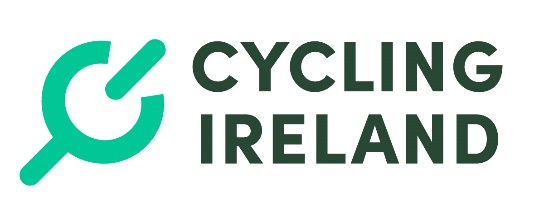 Expression of Interest 2023 European Games longlistPlease note this is for the longlist only at this point. As per the timeline outlined in the nomination policy, the actual nomination to the OFI for selection does not take place until May. You will be required to submit a specific form nearer the time for the nomination panel to consider.Name :UCI licence number:Date of Birth:E-mail address:Mobile phone number: Address:Event for which you are submitting your interest in being added to the longlist:Nomination criteria you have met or will be aiming to meet:I consent to pass information to the OFI regarding nomination activity:  yes/noSigned:Date:Please send to HPAdmin@cyclingireland.ie before Feb 28th 2023.